校内申报协同创新中心流程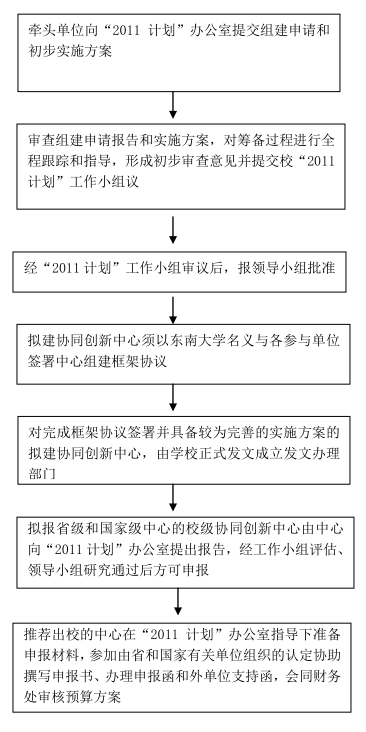 